Mẫu số 03/HĐBC-QH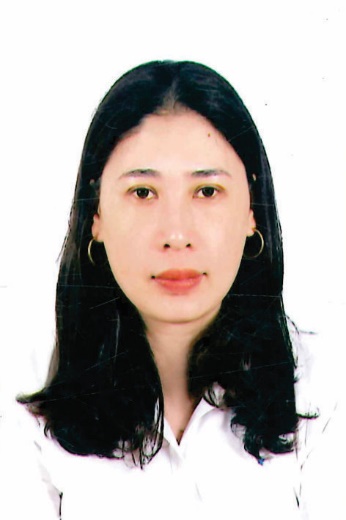 1. Họ và tên thường dùng: NGUYỄN THỊ KIM SINH2. Họ và tên khai sinh: NGUYỄN THỊ KIM SINH3. Ngày, tháng, năm sinh: 10/10/1979		 		4. Giới tính: Nữ5. Quốc tịch: Chỉ có 01 quốc tịch là quốc tịch Việt Nam và không trong thời gian thực hiện thủ tục xin gia nhập quốc tịch quốc gia khác6. Nơi đăng ký khai sinh: Xã Xuân Ninh, huyện Quảng Ninh, tỉnh Quảng Bình7. Quê quán: Xã Xuân Ninh, huyện Quảng Ninh, tỉnh Quảng Bình8. Nơi đăng ký thường trú: Tiểu khu 7, thị trấn Hoàn Lão, huyện Bố Trạch, tỉnh Quảng Bình     Nơi ở hiện nay: Tiểu khu 7, thị trấn Hoàn Lão, huyện Bố Trạch, tỉnh Quảng Bình9. Số chứng minh nhân dân: 194056707    Ngày cấp: 25/7/2013	 		                               Cơ quan cấp: Công an tỉnh Quảng Bình10. Dân tộc: Kinh				                               11. Tôn giáo: Không12. Trình độ:- Giáo dục phổ thông: 12/12 phổ thông- Chuyên môn, nghiệp vụ: Đại học Khoa học Xã hội và Nhân văn, ngành Quản lý xã hội- Học vị: Không 			                                        Học hàm: Không - Lý luận chính trị: Sơ cấp- Ngoại ngữ: Tiếng Anh trình độ A13. Nghề nghiệp hiện nay: Công nhân14. Chức vụ trong cơ quan, tổ chức, đơn vị đang công tác: Trưởng ca Sản xuất15. Nơi công tác: Xí nghiệp may Hà Quảng trực thuộc Tổng công ty May 1016. Ngày vào Đảng: 09/01/2008- Ngày chính thức: 09/01/2009  		                               Số thẻ đảng viên: 51.058597- Chức vụ trong Đảng: Đảng ủy viên, Phó Bí thư Chi bộ- Ngày ra khỏi Đảng: Không    Lý do ra khỏi Đảng: Không17. Tham gia làm thành viên của các tổ chức đoàn thể: - Tên tổ chức đoàn thể: Ủy viên Thường vụ Công đoàn- Chức vụ trong từng tổ chức đoàn thể: Trưởng ban Nữ công18. Tình trạng sức khỏe: Tốt19. Các hình thức khen thưởng nhà nước đã được trao tặng: Bằng khen của Liên đoàn Lao động tỉnh Quảng Bình năm 2016; Bằng khen của Tập đoàn Dệt may Việt Nam năm 201920. Các hình thức kỷ luật, xử lý vi phạm đã bị áp dụng (Đảng, chính quyền, đoàn thể): Không bị kỷ luật, không có án tích21. Là đại biểu Quốc hội khóa: Không 22. Là đại biểu Hội đồng nhân dân: KhôngTÓM TẮT QUÁ TRÌNH CÔNG TÁC     Đồng Hới, ngày 08 tháng 3 năm 2021           Ký tên
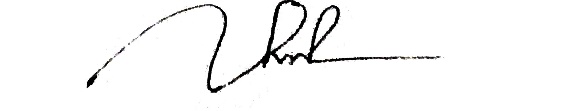 NguyễnThị Kim Sinh	 TIỂU SỬ TÓM TẮTCỦA NGƯỜI ỨNG CỬ ĐẠI BIỂU QUỐC HỘI KHÓA XVThời gianCông việc, chức danh, chức vụ, nơi công tác(Chính quyền, Đảng, đoàn thể)Từ tháng 8/2004  đến tháng 10/2007Tổ trưởng tổ sản xuất, Xí nghiệp may Hà Quảng; Phó Bí thư Chi bộ, Ủy viên Thường vụ Công đoàn, Trưởng ban nữ công Từ tháng 11/2007 đến tháng 3/2012Phụ trách tổ IE, Xí nghiệp may Hà Quảng; Phó Bí thư Chi bộ, Ủy viên Thường vụ Công đoàn, Trưởng ban nữ công Từ tháng 4/2012 đến tháng 12/2016Chuyền trưởng, Xí nghiệp may Hà Quảng; Phó Bí thư Chi bộ, Ủy viên Thường vụ Công đoàn, Trưởng ban nữ công Từ tháng 01/2017 đến nayCông nhân; Đảng ủy viên, Phó Bí thư Chi bộ; Ủy viên Thường vụ Công đoàn, Trưởng ca Sản xuất, Xí nghiệp may Hà Quảng